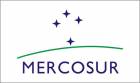 Date d'entrée: July 11, 2000Membre de l'AICESISForum Consultatif Économique et Social du Mercosur - Section Brésil (Membre associé)EstablishmentDate of creationYear operationalNature of the texts that create the ESC (Constitution, law, decree, etc.)CompositionNumber of members of the ESCMembership structureDuration of the termProcess of designating the members (election, nomination, by whom, etc.)Mission and attributionsAdministrative organization of the ESCFunctioning of the ESCAchievements of the ESCMain publications/studiesBest practicesAffiliations AICESIS (associate member)Contacts(55-21) 25-44-94-21 / (55-11) 32-09-65-77(55-21) 25-44-94-21 / (55-11) 32-09-65-77jaymeperez@de.cnc.com.br / cgt@cgt.org.br / valdirvicente@cgt.org.brwww.cgt.org.brConfederaçao Geral dos Trabalhadores – Rua Thomaz Gonzaga, 50 – 2° andar – CEP 01506-020 – Bairro Liberdade – SAO PAULO (BRAZIL)